Publiczna Szkoła Podstawowa  nr 4 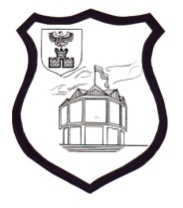 im. Osadników Wojskowych w Świdwinieul. Kombatantów Polskich 678-300 Świdwin                           tel. 94 365 30 21 sekretariat: psp4@swidwin.nazwa.pl                                dyrektor szkoły: dyrpsp4@swidwin.nazwa.plLista dzieci zakwalifikowanych wpierwszym terminie rekrutacyjnym do oddziałów zerowych : Adamowicz KubaAndrzejczuk PiotrAugustyniak EwelinaBertosz IgorBulcewicz OlafCetnar OliwierChabasiński LeonChabasiński AlexanderDeja HannaDiakun SzymonDomaszk MilenaHaraj PiotrHołojuch RafałHumieja FranciszekIwiczuk KajetanJanczyńska LauraJurecka NadiaKachniarz MajaKasprzyk TymonKędra JędrzejKędzierska AleksandraKolasiński SzymonKozera MichałKruk SzymonMarczewski OliwierMichalska HannaMasłowski BartekMorawska AleksandraObszyński JulianOksiński Wojciech Pałubicki WincentPiotrowska PolaPrzymęcki CyprianPost FranciszekRomanowska Liliana Sadło GabrielaSerafin AmeliaSmulska ZofiaSobczak MichałSobolak MajaSosnowski NikodemSzymczak KamilaTrojanowski MiłoszWalczak PolaWiżeń Piotr Wolańska JowitaZgielnicka AmeliaLista dzieci niezakwalifikowanych w  pierwszym terminie rekrutacyjnym :Bajurski IgnacyBany AleksanderBasak NataszaBednarczyk MajaBorcz NikolaGórski CezaryJaśkowski JakubKaliszewska MariaKlimkowska AgataKlimkowski NikodemKołodziejak KarolinaKurowska NadiaOpieka TomaszPoliński SzymonRakowska HannaSiudaj PolaZając Marcel